18.10.2023  № 3785О внесении изменения в постановление администрации города Чебоксары от 15.07.2015 № 2353 «Об утверждении Порядка разработки и утверждения бюджетного прогноза города Чебоксары на долгосрочный период»В соответствии со статьей 170.1 Бюджетного кодекса Российской Федерации и в целях приведения муниципального правового акта в соответствие  с действующим законодательством администрация города Чебоксары  п о с т а н о в л я е т:Внести в постановление администрации города Чебоксары от 15.07.2015 № 2353 «Об утверждении Порядка разработки и утверждения бюджетного прогноза города Чебоксары на долгосрочный период» изменение, изложив преамбулу в следующей редакции:«В соответствии со статьей 170.1 Бюджетного кодекса Российской Федерации администрация города Чебоксары п о с т а н о в л я е т:».2. Настоящее постановление вступает в силу со дня его официального опубликования.3. Контроль за исполнением настоящего постановления возложить на заместителя главы администрации города Чебоксары по экономическому развитию и финансам.Глава администрации города Чебоксары		                             Д.В. СпиринЧăваш РеспубликиШупашкар хула	Администрацийě	ЙЫШĂНУ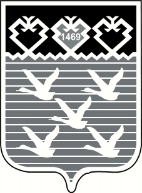 Чувашская РеспубликаАдминистрациягорода ЧебоксарыПОСТАНОВЛЕНИЕ